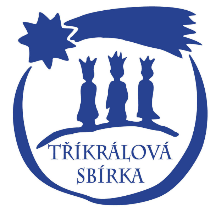 Zveme vaše děti k účasti na Tříkrálové sbírce, která se – pokud to situace dovolí – v Holicích uskuteční 8.1.2022. Sraz je v 8:00 na faře v Holicích. Prosíme i vás rodiče, pokud byste někdo mohl dělat doprovod (vždy chodí 3 děti a jeden vedoucí, starší 15-ti let). Přihlaste se, prosím, co nejdříve panu Jaroslavu Novotnému (j-novotny@centrum.cz / tel: 776 656 177). Na faře bude připraven teplý čaj a oběd. Děti si vykoledují nějaké sladkosti, je to pro ně dobrodružství, o kterém si rády vyprávějí, ale hlavně se budou podílet na dobré věci. Pojďme společně učit naše děti pomáhat druhým - - - - - - - - - - - - - - - - - - - - - - - - -   Odstřihněte a přineste na faru v sobotu 8.1.2022 - - - - - - - - - - - - - - - - - - - - -- - - - -- - - -Jméno a příjmení: ………………………………………………….…………….		Email: …………………………………………………………………Adresa: …………………………………………………………………………………………………………. 		Telefon: …………………………………….Podpis rodičů u dětí mladších 18 let: …………………………………….